Listingi do lekcji Numeryczne modelowanie rozprężania gazuRozprężanie gazu – liczby cząstekRozGaz0	https://www.khanacademy.org/cs/rozgaz0/2668462465noStroke();textSize(36);var n=1000; //liczba cząsteczekvar LP=[]; //lewa połowavar PP=[]; //prawa połowafor(var i=0; i<n; i++){      LP[i]=1; PP[i]=0;} //umieszczamy w lewejvar ileLP=n;             //wszystkie cząstkivar ilePP=0;var draw = function() {    var los = floor(random(0, n)); //losowanie    if (LP[los]===0){LP[los]=1;      //i zamiana                   PP[los]=0;                   ileLP=ileLP+1;                   ilePP=ilePP-1;    } else                   {LP[los]=0;                   PP[los]=1;                   ileLP=ileLP-1;                   ilePP=ilePP+1;    }    fill(255, 255, 255);  //wymazywanie    rect(0, 0, 400, 400);    fill(55, 55, 255);    //wypisywanie    text(ileLP, 80, 390);    text(ilePP, 280, 390);    text("cząsteczek", 160, 50);    text(ilePP+ileLP, 50, 50);};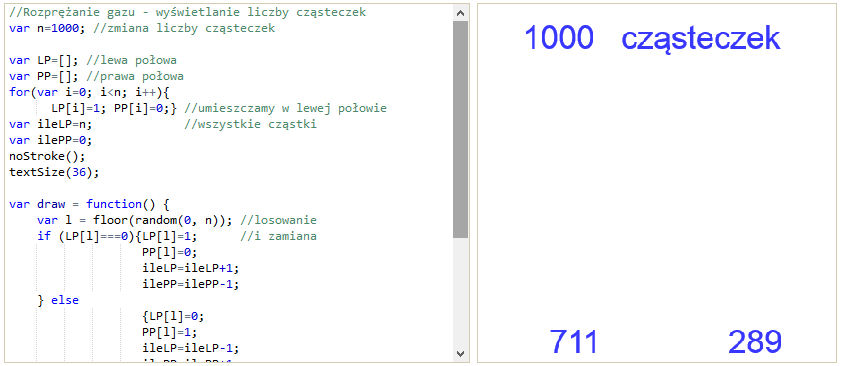 Rozprężanie gazu – ilustracja zmian liczby cząstekRozGaz1	https://www.khanacademy.org/cs/rozgaz1/2707986922var n=1000; //liczba cząsteczekvar LP=[]; //lewa połowavar PP=[]; //prawa połowavar pixCz=350/n;noStroke(); textSize(22);for(var i=0; i<n; i++){     LP[i]=1; PP[i]=0;} //umieszczamy   var ileLP=n;       //wszystkie cząstki w lewej  var ilePP=0;var draw = function() { //losowanie i zmiana L/P    var l = floor(random(0, n));  fill(255, 255, 255); //wymazywanie   rect(0, 370, 400, 30);  rect(0, 0, 400, 360);    if (LP[l]===0){LP[l]=1; PP[l]=0;                   ileLP=ileLP+1;                   ilePP=ilePP-1;    } else                   {LP[l]=0; PP[l]=1;                   ileLP=ileLP-1;                   ilePP=ilePP+1;}    fill(124, 24, 24);     //wypisywanie liczb    text(ileLP, 85, 390);    text(ileLP+ilePP, 185, 25);    text(ilePP, 285, 390); //malowanie prostok.  rect(50, 360-ileLP*pixCz, 100, ileLP*pixCz);  rect(250, 360-ilePP*pixCz, 100, ilePP*pixCz);};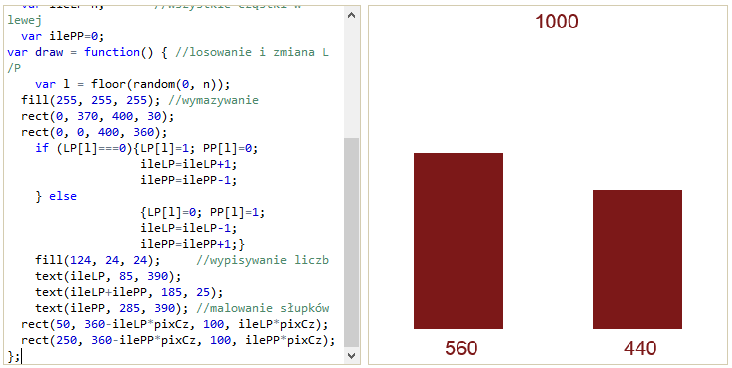 Rozprężanie gazu – ilustracja przemieszczania cząstekhttps://www.khanacademy.org/cs/rozgaz2/2668891134RozGaz2//line (200,50,200,250);var n=1600; //liczba cząsteczekvar LP=[]; //lewa połowavar PP=[]; //prawa połowavar pixCz=350/n;noStroke(); textSize(22);for(var i=0; i<n; i++){     LP[i]=1; PP[i]=0;} //umieszczamy   var ileLP=n; var ilePP=0;//cząstki w lewejvar R=3;var np=ceil(sqrt(n));var d=180/np;var draw = function() { //losowanie i zmiana L/P    var l = floor(random(0, n));  fill(255, 255, 255); //wymazywanie   rect(0, 370, 400, 30);  rect(0, 0, 400, 360);    if (LP[l]===0){LP[l]=1; PP[l]=0;                   ileLP=ileLP+1;                   ilePP=ilePP-1;    } else                   {LP[l]=0; PP[l]=1;                   ileLP=ileLP-1;                   ilePP=ilePP+1;}    var i=0;for(var j=0; j<np; j++){     for(var k=0; k<np; k++){        if(LP[i]===1){            fill(124, 24, 24);            ellipse(20+d*k, 50+d*j ,R,R);        }        if(PP[i]===1){            fill(124, 24, 24);            ellipse(205+d*k, 50+d*j ,R,R);        }        i++;    }}    fill(124, 24, 24);     //wypisywanie liczb    text(ileLP, 85, 390);    text(ileLP+ilePP, 185, 25);    text(ilePP, 285, 390);     //malowanie prostok.  rect(5, 360-ileLP*pixCz, 5, ileLP*pixCz);  rect(390, 360-ilePP*pixCz, 5, ilePP*pixCz);};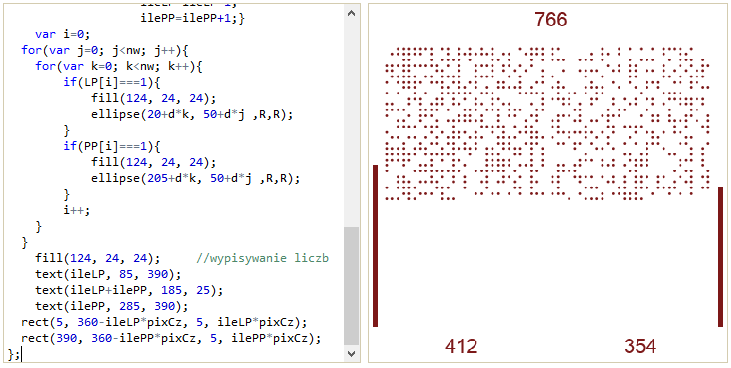 Rozprężanie gazu – ilustracja liczby cząstek, zmiana liczebności w obu połowachhttps://www.khanacademy.org/cs/rozgaz3/2769556654RozGaz3//line (200,50,200,250);var nL=400;var nP=800;var n=nL+nP; //liczba cząsteczekvar LP=[]; //lewa połowavar PP=[]; //prawa połowavar pixCz=350/n;noStroke(); textSize(22);for(var i=0; i<nL; i++){        LP[i]=1; PP[i]=0;}  //umieszczamy cząsteczkifor(var i=nL; i<n; i++){    //odpowiednio w lewej        LP[i]=0; PP[i]=1;}  //i prawej połowie   var ileLP=nL; var ilePP=nP;var R=3;var nw=ceil(sqrt(n));var d=180/nw;var draw = function() { //losowanie i zmiana L/P    var l = floor(random(0, n));  fill(255, 255, 255); //wymazywanie   rect(0, 370, 400, 30);  rect(0, 0, 400, 360);    if (LP[l]===0){LP[l]=1; PP[l]=0;                   ileLP=ileLP+1;                   ilePP=ilePP-1;    } else                   {LP[l]=0; PP[l]=1;                   ileLP=ileLP-1;                   ilePP=ilePP+1;}    var i=0;for(var j=0; j<nw; j++){     for(var k=0; k<nw; k++){        if(LP[i]===1){            fill(124, 24, 24);            ellipse(20+d*k, 50+d*j ,R,R);        }        if(PP[i]===1){            fill(124, 24, 24);            ellipse(205+d*k, 50+d*j ,R,R);        }        i++;    }}    fill(124, 24, 24);     //wypisywanie liczb    text(ileLP, 85, 390);    text(ileLP+ilePP, 185, 25);    text(ilePP, 285, 390);     //malowanie prostok.  rect(5, 360-ileLP*pixCz, 5, ileLP*pixCz);  rect(390, 360-ilePP*pixCz, 5, ilePP*pixCz);};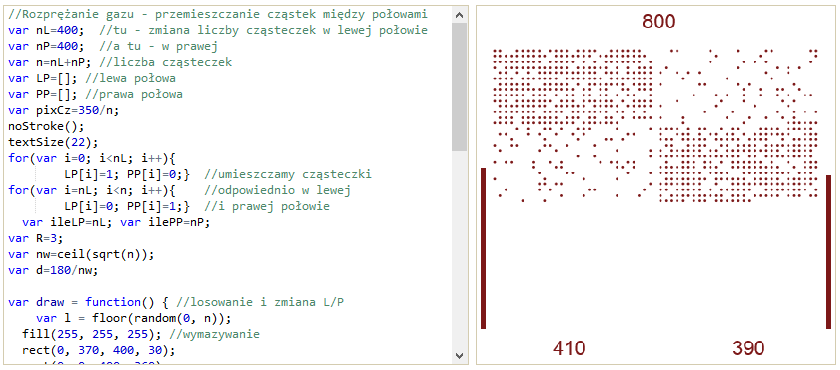 Rozprężanie gazu – ilustracja przebiegu zmian liczby cząstekhttps://www.khanacademy.org/cs/rozgaz4/2783434734RozGaz4//Rozprężanie gazu - przebieg zmian liczby cząsteczekvar nL=400;     //tu zmiana liczby cząsteczek w lewej połowievar nP=0;       //a tu w prawejvar n=nL+nP; //liczba cząsteczekvar LP=[]; //lewa połowavar PP=[]; //prawa połowavar pixCz=350/n;noStroke(); textSize(22);for(var i=0; i<nL; i++){        LP[i]=1; PP[i]=0;}  //umieszczamy cząsteczkifor(var i=nL; i<n; i++){    //odpowiednio w lewej        LP[i]=0; PP[i]=1;}  //i prawej połowie   var ileLP=nL; var ilePP=nP;var R=3;var nw=ceil(sqrt(n));var d=180/nw;var t=0;var dt=0.05;var draw = function() { //losowanie i zmiana L/P    var l = floor(random(0, n));  fill(255, 255, 255); //wymazywanie //  rect(0, 370, 400, 30);  rect(0, 0, 400, 220);    if (LP[l]===0){LP[l]=1; PP[l]=0;                   ileLP=ileLP+1;                   ilePP=ilePP-1;    } else                   {LP[l]=0; PP[l]=1;                   ileLP=ileLP-1;                   ilePP=ilePP+1;}    var i=0;for(var j=0; j<nw; j++){     for(var k=0; k<nw; k++){        if(LP[i]===1){            fill(124, 24, 24);            ellipse(20+d*k, 25+d*j ,R,R);        }        if(PP[i]===1){           // fill(24, 124, 24);            ellipse(205+d*k, 25+d*j ,R,R);        }        i++;    }}    fill(124, 24, 24);     //wypisywanie liczb    text(ileLP, 85, 220);    text(ileLP+ilePP, 185, 20);    fill(24, 124, 24);    text(ilePP, 285, 220);     fill(124, 24, 24);     //malowanie przebiegu (na dole)    ellipse(t, 400-ileLP*pixCz/2, 2,2);    fill(24, 124, 24);    ellipse(400-t, 400-ilePP*pixCz/2, 2,2);    t=t+dt;};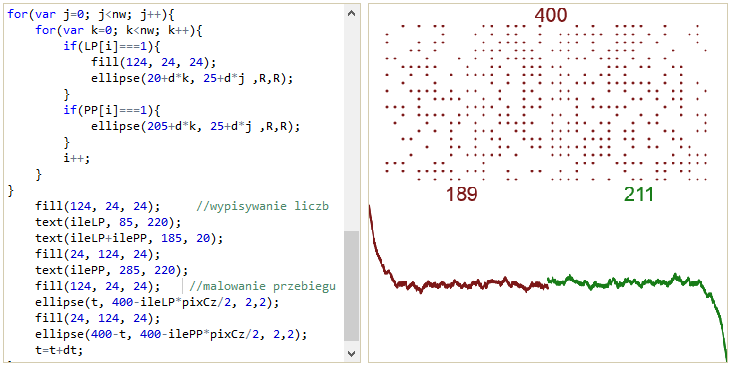 